Раздельный сбор мусора на Марше парков в Нижней Каме

В субботу 23 апреля в национальном парке "Нижняя Кама" прошла традиционная природоохранная акция "Марш парков". 250 школьников вышли на уборку леса, была очищена обширная территория - практически по всем дорогам на территории парка. 
В этом году по инициативе экодвижения "Мусора.Больше.Нет" организаторы акции - Национальный парк "Нижняя Кама" - попросили ребят собирать мусор раздельно: пластик и алюминий в мешки белого цвета, остальное - в мешки чёрного цвета. Инициативу раздельного сбора поддержала перерабатывающая компания ООО "ПромИндустрия". Они предоставили мешки и приняли собранное ребятами вторсырьё. Около 200 мешков (8 кубометров) отправилось не на свалку, а на переработку! 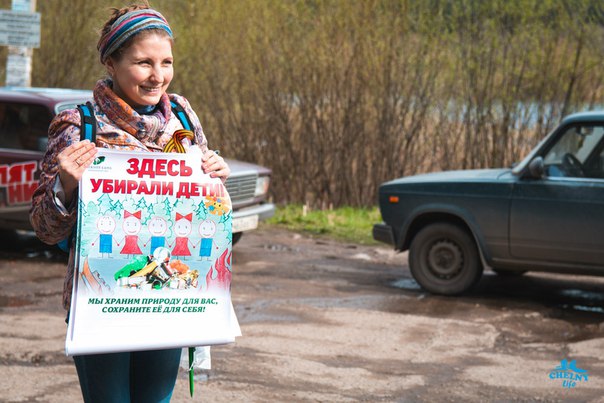 Источник: http://eko-promindustriya.ru/